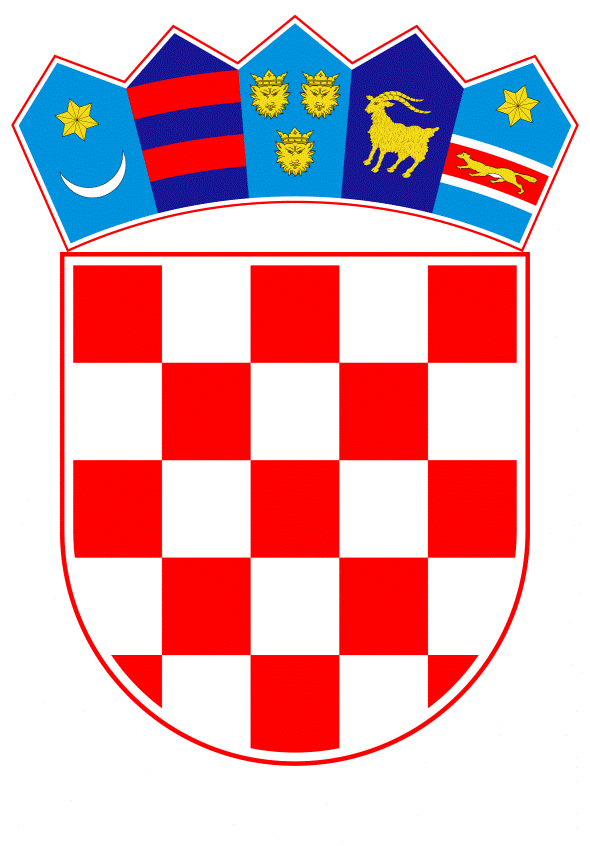 VLADA REPUBLIKE HRVATSKEZagreb, 8. srpnja 2021.______________________________________________________________________________________________________________________________________________________________________________________________________________________________Banski dvori | Trg Sv. Marka 2  | 10000 Zagreb | tel. 01 4569 222 | vlada.gov.hrPrijedlogNa temelju članka 31. stavka 2. Zakona o Vladi Republike Hrvatske („Narodnenovine“, br. 150/11., 119/14., 94/16. i 116/18.), a u skladu s ciljem 2.3. „Demografska revitalizacija i bolji položaj obitelji“ Programa Vlade Republike Hrvatske 2020. - 2024., Vlada Republike Hrvatske je na sjednici održanoj __________ 2021. donijelaO D L U K Uo pokretanju postupka izrade Nacionalnog programa za mlade  za razdoblje od 2022. do 2024. godineI.Ovom Odlukom zadužuje se Središnji državni ured za demografiju i mlade da izradi Nacionalni program za mlade za razdoblje od 2022. do 2024. godine (u daljnjem tekstu: Nacionalni program).Cilj Nacionalnog programa je stvaranje poticajnog okruženja za razvoj potencijala mladih radi podizanja kvalitete njihovog života i njihove optimalne društvene integracije. U okviru Nacionalnog programa odredit će se mjere i projekti Nacionalnog programa, nositelji i sudionici njihove provedbe, provedbene aktivnosti, izvori sredstava za provedbu Nacionalnog programa te metodologije praćenja provedbe i vrednovanja pojedinih mjera.II.Zadužuje se državna tajnica Središnjeg državnog ureda za demografiju i mlade da, u roku od 30 dana od dana stupanja na snagu ove Odluke, imenuje stručnu radnu skupinu za izradu prijedloga Nacionalnog programa.Središnji državni ured za demografiju i mlade obavljat će stručne, administrativne i tehničke poslove za stručnu radnu skupinu iz stavka 1. ove točke.III.Središnji državni ured za demografiju i mlade dužan je u roku od osam dana od dana stupanja na snagu ove Odluke, putem svojih mrežnih stranica, obavijestiti javnost o početku izrade Nacionalnog programa. IV.Ova Odluka stupa na snagu danom donošenja.KLASA: URBROJ: Zagreb, 	PREDSJEDNIK	mr. sc. Andrej PlenkovićOBRAZLOŽENJERepublika Hrvatska uključena je u trendove politike za mlade Europske unije. Hrvatski sabor 2007. godine donio je Zakon o savjetima mladih, a strateški dokumenti (programi) kojima se utvrđuju smjernice javnih politika prema mladima i za mlade, donose se u kontinuitetu. Vlada Republike Hrvatske je 2014. godine usvojila Nacionalni program za mlade za razdoblje od 2014. do 2017. godine, u nastojanju da se osigura uključivanje mladih u političko odlučivanje, ali i potakne sudjelovanje u javnom životu u zajednici u kojoj žive. Donošenje Nacionalnog programa za mlade navedeno je u Programu Vlade Republike Hrvatske za mandatno razdoblje od 2020. - 2024.Nacionalni program za mlade za razdoblje od 2022. do 2024. godine (dalje u tekstu: Nacionalni program) je dokument kojim se utvrđuju ciljevi, prioritetna područja i mjere javnih politika za mlade, usmjerene na poboljšanje uvjeta i kvalitete života mladih u društvu punom izazova.Putem ovog kratkoročnog dokumenta strateškog planiranja provodit će se Program Vlade Republike Hrvatske 2020.-2024. i to u dijelu programskog područja “Perspektivna budućnost”, strateški cilj “Demografska revitalizacija i bolji položaj obitelji”.Područja koja će biti obuhvaćena Nacionalnim programom sadržana su u Nacionalnoj razvojnoj strategiji Republike Hrvatske do 2030. godine, a zastupljena su i u strateškom dokumentu Europske unije (Rezolucija vijeća EU o Strategiji Europske unije za mlade za razdoblje od 2019.-2027. godine).Prilikom definiranja prioritetnih područja Nacionalnog programa, u obzir će se uzeti i stanje u društvu uvjetovano pandemijom koronavirusa SARS-CoV-2 i njenim utjecajem na mlade, te posljedice razornih potresa koji su u 2020. godini pogodili pojedina područja u Republici Hrvatskoj te također izravno utjecali na mlade.Nacionalni program uskladit će se s nacionalnim zakonodavnim okvirom, Programom Vlade Republike Hrvatske 2020. - 2024., drugim nacionalnim strateškim aktima u pojedinim područjima koja se odnose na mlade, te relevantnim dokumentima Europske unije koji se odnose na mlade. Metoda izrade Nacionalnog programa bit će participativna, odnosno u njegovu izradu će se uključiti široki krug zainteresiranih dionika koji djeluju u područjima od važnosti za mlade, čime će se omogućiti usklađen i međusektorski pristup u daljnjem unaprjeđenju položaja mladih. U stručnoj radnoj skupini za izradu dokumenta sudjelovat će i predstavnici drugih tijela javne vlasti, akademske zajednice i civilnoga sektora, u okvirima svojih djelokruga i kompetencija.Cilj Nacionalnog programa je unaprjeđenje javnih politika za mlade kroz ključna područja intervencije: kvalitetan rad s mladima i aktivno sudjelovanje mladih u društvu.Sukladno prethodno navedenom, predlaže se Vladi Republike Hrvatske donošenje ove odluke.Predlagatelj:Središnji državni ured za demografiju i mlade Predmet:Prijedlog odluke o pokretanju postupka izrade Nacionalnog programa za mlade za razdoblje od 2022. do 2024. godine